Поздравляем победителей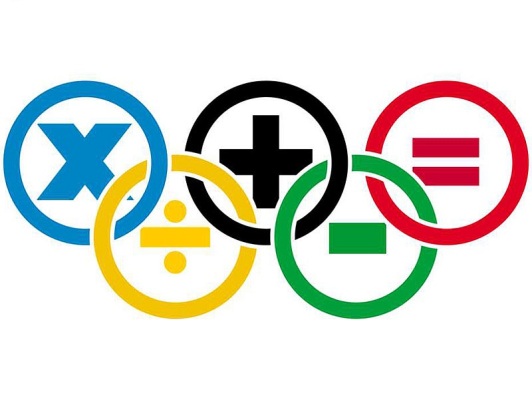 окружной олимпиады по математикесреди обучающихся               начальной школы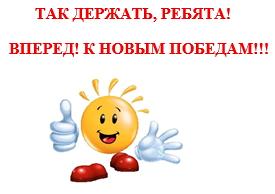 Так держать, ребята!!!Вперед, к новым победам!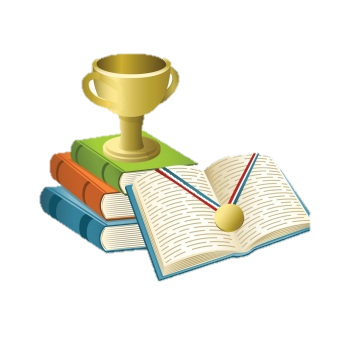 местоклассФИО педагогаI2 «Г»Сазонова Е.И.I3 «Г»Шуваева С.Ю.I4 «В»Васильева И.Е.II1 «В»Короткая Е.И.II2 «Б»Ледяева В.В.II2 «Б»Ледяева В.В.II2 «В»Ярошеня В.Ю.II3 «Е»Федоренко Н.В.II4 «А»Мотылькова Н.В.II4 «Г»Калачева А.Д.III2 «А»Рогова И.С.III3 «А»Савина Р.Н.III3 «Б»Ермакова И.В.III3 «В»Казакова А.Д.III3 «В»Казакова А.Д.III4 «Г»Калачева А.Д.